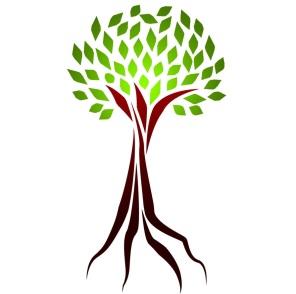 North Texas Family ServicesLauren Gordon, LCSWLauren Gordon, LCSW3801 Lakeview Parkway Suite 111-131Rowlett, TX 75088214.675.3978Laurengordonlcsw@gmail.comNotice of Privacy PracticesReceipt and Acknowledgment of NoticeDirections: Please include yourself and any minor children you have legal responsibility for (conservatorship, guardianship, “custody,” etc.). Please use additional copies if needed. Client(s): _____________________________________ DOB____________________ _____________________________________________ DOB____________________ _____________________________________________ DOB____________________ _____________________________________________ DOB____________________ I hereby acknowledge that I have received and have been given an opportunity to read a copy of North Texas Family Services Notice of Privacy Practices, which are also available online at www.ntxfamilyservices.com. I understand that if I have any questions regarding the Notice or my privacy rights, I can contact Lauren Gordon, the Privacy Officer for North Texas Family Services, at the address and telephone numbers above. __________________________________________________________________________________ Signature of Client (for self and minor children) Date __________________________________________________________________________________ Signature of Guardian or Personal Representative Date __________________________________________________________________________________ * If you are signing as a personal representative of another individual please describe your legal authority to act for this individual (power of attorney, healthcare surrogate, etc.).